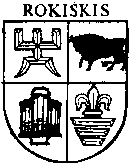 ROKIŠKIO RAJONO SAVIVALDYBĖS TARYBA S P R E N D I M A SDĖL ROKIŠKIO RAJONO SAVIVALDYBĖS TARYBOS 2014 M. GRUODŽIO 19 D. SPRENDIMO NR. TS-257 „DĖL ROKIŠKIO RAJONO  SAVIVALDYBĖS TURTO PERDAVIMO PANAUDOS PAGRINDAIS LAIKINAI NEATLYGINTINAI VALDYTI IR NAUDOTIS TVARKOS APRAŠO PATVIRTINIMO“ DALINIO PAKEITIMO 2015 m. spalio 30 d. TS-208Rokiškis	Vadovaudamasi Lietuvos Respublikos vietos savivaldos įstatymo 18 straipsnio 1 dalimi, Lietuvos Respublikos valstybės ir savivaldybių turto valdymo, naudojimo ir disponavimo juo įstatymo 14 straipsniu, 	Rokiškio rajono savivaldybės taryba n u s p r e n d ž i a:	1. P a p i l d y t i Rokiškio rajono savivaldybės tarybos 2014 m. gruodžio 19 d. sprendimu Nr. TS-257 „Dėl savivaldybės turto perdavimo panaudos pagrindais laikinai neatlygintinai valdyti ir naudotis tvarkos aprašo patvirtinimo“ patvirtintą Savivaldybės turto perdavimo panaudos pagrindais laikinai neatlygintinai valdyti ir naudotis tvarkos aprašą nauju 4.7 punktu:	,,4.7. labdaros ir paramos fondams, kurių pagrindinis veiklos tikslas – teikti naudą visuomenei ar jos daliai socialinėje arba valstybės nacionalinio saugumo stiprinimo srityse – ne ilgesniam kaip 10 metų terminui.“	2. Buvusį Savivaldybės turto perdavimo panaudos pagrindais laikinai neatlygintinai valdyti ir naudotis tvarkos aprašo 4 dalies 4.7 punktą l a i k y t i 4.8 punktu.3. P a k e i s t i Rokiškio rajono savivaldybės tarybos 2014 m. gruodžio 19 d. sprendimu Nr. TS-257 „Dėl savivaldybės turto perdavimo panaudos pagrindais laikinai neatlygintinai valdyti ir naudotis tvarkos aprašo patvirtinimo“ patvirtinto Savivaldybės turto perdavimo panaudos pagrindais laikinai neatlygintinai valdyti ir naudotis tvarkos aprašo 4.4, 5; 5.1, 6.1.1 ir 6.2.2 punktus ir išdėstyti juos taip: 	„4.4. asociacijoms, kurių pagrindinis veiklos tikslas – teikti naudą visuomenei ar jos daliai socialinėje arba valstybės nacionalinio saugumo stiprinimo srityse – ne ilgesniam kaip 10 metų terminui.“„5.Savivaldybės turtas panaudos pagrindais gali būti perduotas  šio Aprašo 4.2- 4.7 papunkčiuose nurodytiems subjektams, jeigu šie subjektai atitinka šiuos kriterijus:“„5.1. labdaros ir paramos fondas, asociacija, profesinių sąjungų susivienijimas ir jį sudarančios profesinės sąjungos ar politinė partija neturi nuosavybės teise priklausančio ar panaudos pagrindais perduoto laikinai neatlygintinai valdyti ir naudotis valstybės ar savivaldybės nekilnojamojo turto savivaldybėje, kurioje prašoma panauda suteikti nekilnojamąjį turtą;“„6.1.1. kai šio Aprašo 4.3-4.8 papunkčiuose nurodytiems subjektams panaudos pagrindais perduodamas savivaldybės nekilnojamasis turtas ir kiti nekilnojamieji daiktai bei kitas ilgalaikis materialusis ir nematerialusis turtas, kurio vieneto likutinė vertė viršija 500 eurų;“„6.2.2. kai perduodamas šio Aprašo 4.3-4.8 papunkčiuose nurodytiems subjektams savivaldybės ilgalaikis kilnojamasis materialusis ir nematerialusis turtas, kurio vieneto likutinė vertė 500 eurų ir mažesnė bei trumpalaikis turtas“. 	Šis sprendimas gali būti skundžiamas Lietuvos Respublikos administracinių bylų teisenos įstatymo nustatyta tvarka.Savivaldybės meras			                                              Antanas Vagonis						Justina Balaišienė